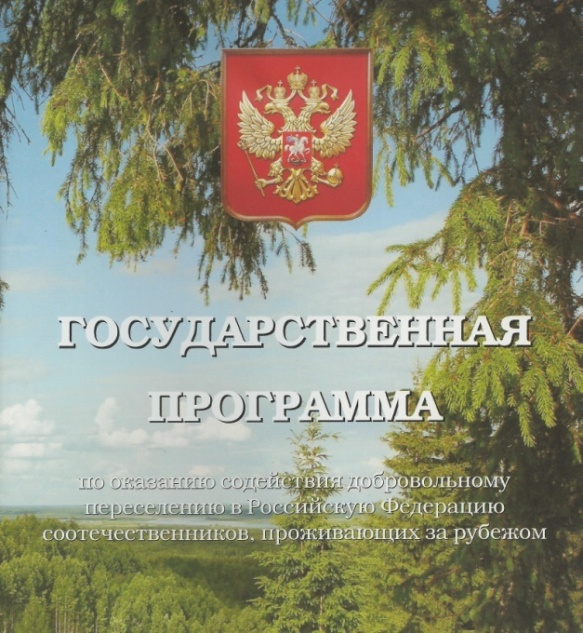 Участник Государственной программы и члены его семьи при переселении на постоянное место жительства в Российскую Федерацию имеют право: